.Dance Starts: 16 Count Intro, (Start Just Before Vocals) VERSION: 1.0[1– 8]	STEP SIDE, STEP BEHIND, ¼ STEP, STEP FWD, STEP TOGETHER, STEP BACK, STEP BEHIND, ¼, ¼, STEP BEHIND, STEP SIDE, STEP ACROSS[9 –16]	STEP SIDE, STEP ACROSS, REPLACE STEP, STEP TOGETHER, STEP FWD, STEP FWD, PIVOT ½, STEP ACROSS, ¼, ¼, STEP ACROSS, ¼, ¼,[17-24]	STEP ACROSS, STEP SIDE, REPLACE STEP, STEP ACROSS, STEP SIDE, DRAG TO TOUCH, DROP WEIGHT, 1 ¼ ROLL, STEP TOGETHER, STEP BACK, STEP BACK[25-32] 	STEP BEHIND, ¼ STEP, STEP FWD, PIVOT ¼, STEP ACROSS, STEP SIDE, STEP BEHIND, STEP SIDE, STEP FWD, ½, STEP BACK, STEP FWD, ½, STEP SIDE, STEP ACROSS(**Restart 2)  6.00(* Restart 1)End of SequenceRestart 1: Occurs on Wall 2 after 30 counts (*) facing back. Touch L toe beside R before Restarting.Restart 2: Occurs on Wall 4 (starts facing front wall) after 26 & counts (**) facing back. After the pivot turn Touch L toe beside R instead of stepping on L.Tag: a 2 count Tag occurs at the end of Wall 5 (facing front), Step L to L Swaying hips to L, Sway hips to RFinish: Occurs on Wall 6 dance to count 23.Choreographer Details:  Jennifer Hughes: 0407 020 863 - Email: northernriders1@aol.comI Wanna Love Like That Again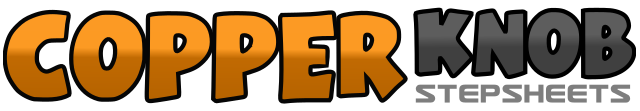 .......Count:32Wall:2Level:Intermediate.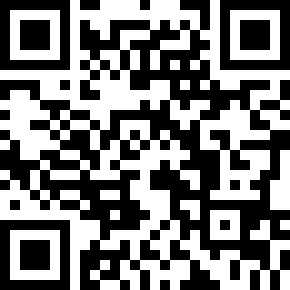 Choreographer:Jennifer Hughes (AUS) - February 2018Jennifer Hughes (AUS) - February 2018Jennifer Hughes (AUS) - February 2018Jennifer Hughes (AUS) - February 2018Jennifer Hughes (AUS) - February 2018.Music:I Wanna Love Like That Again - Ronnie Dunn : (Album: Tattoed Heart - iTunes - 3:14)I Wanna Love Like That Again - Ronnie Dunn : (Album: Tattoed Heart - iTunes - 3:14)I Wanna Love Like That Again - Ronnie Dunn : (Album: Tattoed Heart - iTunes - 3:14)I Wanna Love Like That Again - Ronnie Dunn : (Album: Tattoed Heart - iTunes - 3:14)I Wanna Love Like That Again - Ronnie Dunn : (Album: Tattoed Heart - iTunes - 3:14)........1, 2 &Step L to L side dragging R, Step R behind L, Turn 1/4L Step on L,3 & 4Step fwd on R, Step L beside R, Step back on R sweeping L toe to L (fwd coaster) - 9.005 & 6Step L behind R, Turn 1/4R Step fwd on R, Turn 1/4R Step L to L7 & 8Step R behind L, Step L to L, Step R over L    3.00& 1, 2 &Step L to L, Step R over L, Replace/Step back on L, Step R beside L,3 & 4Step fwd on L, Step fwd on R, Pivot turn 1/2L stepping on L - 9.005 & 6Step R over L, Turn 1/4R stepping back on L, Turn 1/4R stepping R to R	- 3.007 & 8Step L over R, Turn 1/4L stepping back on R, Turn 1/4L stepping L to L	- 9.00& 1 &Step R over L, Step L to L, Replace/Step R to R (Cross Samba)2 & 3Step L over R, Step R to R, Drag L toe to touch beside R with L knee bent and pointing fwd4Drop weight on L with R knee bent and pointing fwd -  9.005 & 6 &Turn 1/4R Step fwd on R, Turn 1/2R Step back on L, Turn 1/2R Step forward on R, Step L beside R - 12.007, 8Step back on R sweeping L toe to L, Step back on L sweeping R toe to R1 & 2 &Step R behind L, Turn 1/4L Step forward on L, Step forward on R, Pivot turn 1/4L stepping on L3 & 4 &Step R over L, Step L to L, Step R behind L, Step L to L5 & 6Step forward on R, Turn 1/2R Step L beside R, Step back on R (with L toe pointing fwd) -12:007 & 8 &Step forward on L, Turn 1/2L Step R beside L, Step L to L, Step R over L -  6.00